Романова Елена Валентиновна Педагог-психолог, Костылева Алевтина Михайловна Зам.зав. по УВР, 
Выханская Ирина ВладимировнаПедагог-психолог, МДОУ "Детский сад "Ёлочка" г. Надыма"«ОСОБЫЙ» РЕБЁНОК В ДОУ:ПЕДАГОГИЧЕСКИЕ ФОРМУЛЫ СОПРОВОЖДЕНИЯСОДЕРЖАНИЕ:Пояснительная записка Педагогические формулы, способствующие установлению контактаПедагогические формулы, способствующие созданию у ребёнкаположительной мотивацииПедагогические формулы, способствующие активизации вниманияребёнка и поддержанию интереса к деятельности Вербальные и невербальные техники работы с детьми с ОВЗПедагогические формулы работы с гиперактивными детьмиПедагогические формулы работы с детьмис нарушениями опорно-двигательного аппаратаПедагогические формулы при работе с детьмис задержкой психического развитияПедагогические формулы работы с детьмис расстройствами аутистического спектра (РАС)Педагогические формулы по работе с детьми с нарушениями зренияЛитература и электронные ресурсы ПОЯСНИТЕЛЬНАЯ ЗАПИСКАВведение в действие Профессионального стандарта педагога «Педагог (педагогическая деятельность в сфере дошкольного, начального общего, основного общего, среднего общего образования) (воспитатель, учитель)» коренным образом меняется роль и функции педагога, его профессионализм становится решающим фактором развития ребёнка. От качества профессиональной деятельности педагога зависит качество дошкольного образования в целом. Обозначенный документ выдвигает новые требования к квалификации педагога, к его личностным и профессиональным характеристикам. В наше время педагог должен обладать необходимыми профессиональными компетенциями, которые дают ему возможность выполнять профессиональную деятельность со всеми категориями детей, включая детей с особыми возможностями здоровья. В соответствии с Профессиональным стандартом педагог должен:«- использовать специальные подходы к обучению, для того чтобы включить в образовательный процесс всех учеников: со специальными потребностями в образовании; …учеников с ограниченными возможностями и т.д.;- …принять разных детей, вне зависимости от их реальных учебных возможностей, особенностей в поведении, состояния психического и физического здоровья. Профессиональная установка на оказание помощи любому ребёнку;- оказать адресную помощь ребёнку своими педагогическими приёмами;- владеть психолого-педагогическими технологиями (в том числе инклюзивными), необходимыми для работы с различными учащимися: одарённые дети, социально уязвимые дети, попавшие в трудные жизненные ситуации, дети-мигранты, дети-сироты, дети с особыми образовательными потребностями (аутисты, СДВГ и др.), дети с ОВЗ, дети с девиациями поведения, дети с зависимостью».На фоне обновления требований к качеству деятельности педагога ДОО очерчивается проблема расширения профессиональных компетенций в части сопровождения детей «особых» категорий.В сборнике представлены базовые приёмы и техники, которые направлены на решение коррекционно-образовательных задач в работе с дошкольниками с ОВЗ. Необходимо подчеркнуть, что чем больше психолого-педагогических средств в арсенале педагога, тем выше вероятность того, что некоторые из них окажутся работающими и продуктивными.В пособии дано подробное описание вербальных и невербальных способов взаимодействия с детьми разнообразных диагностических категорий: с нарушениями опорно-двигательного аппарата и патологией зрения, с задержкой психического развития, расстройствами аутистического спектра, с синдромом дефицита внимания и гиперактивнстью. Инновационной характеристикой практического руководства является включение в пособие модифицированных приёмов и техник, являющихся продуктом деятельности специалистов структурного подразделения МДОУ «Детский сад «Ёлочка» г.Надыма» - Лекотеки «Территория помощи», успешно апробированных в процессе реализации проекта и обозначенных в тексте звёздочкой (*).Информационные материалы адресованы педагогам, воспитателям, учителям-логопедам, педагогам-психологам, учителям-дефектологам и другим специалистам, работающими с детьми с ОВЗ.Использование разработок в практической деятельности позволит педагогическим работникам пополнить копилку теоретических знаний и расширить границы профессионального мастерства по использованию специальных подходов к обучению и оказанию адресной помощи дошкольникам с особыми образовательными потребностями.Напомним, что готовых рецептов нет. Самые замечательные приёмы, помогающие в работе с одним ребёнком, могут не подействовать на другого, а могут оказать и негативный эффект. Поэтому педагогам придётся постоянно искать и пробовать.Педагогические формулы, способствующиеустановлению контакта с ребёнком«Зона комфорта»Педагог предоставляет возможность ребёнку освоиться в новой обстановке, самому определить место для коммуникации в пространстве игровой комнаты.Взрослый должен с помощью голоса, улыбки и игровых жестов создать безопасную зону для ребёнка.Следует помнить, что ребёнка могут спугнуть громкий голос, резкие движения, пристальный взгляд, излишняя активность и суетливость взрослого.Необходимо выяснить, как ребёнок хочет, чтобы его называли, как его зовут дома. Привлечь внимание ребёнка к новой игрушке («Посмотри, какую игрушку я принесла, тебе она нравится? Хочешь поиграть?).«Правильная дистанция»Педагогу важно правильно определить и занять пространственную дистанцию, которая была бы комфортной для ребёнка на первоначальном этапе общения. Постараться встретиться взглядом с ребёнком и удержать его (исключение – дети-аутисты).«Позиция равного партнёрства»В общении взрослый занимает позицию равного партнёра («Я не умею строить башню из кубиков. – Научи меня. - Покажи»). «Параллельный контакт»*Если ребёнок не сразу идёт на контакт, педагог может предоставить ему возможность освоиться, поиграть, а сам в это время может заняться какой-либо интересной деятельностью рядом, якобы «не обращая» внимание на ребёнка. Происходит условно-пассивное взаимодействие. Через какое-то время можно обратиться к ребёнку: «Хочешь тоже поиграть?».«Маленькие комплименты»В начале знакомства можно обратить внимание на внешний вид ребёнка («Какой у тебя красивый бант, платье!»).На начальном этапе общения можно выделить «сильные» стороны ребёнка и отметить это в словесной форме.«Снижение тревожности»Чтобы снизить тревожность ребёнка в момент общения педагог употребляет в речи фразы: «Ничего страшного…», «Если что-то не будет получаться, я тебе помогу», «Ты ещё только учишься…», «У тебя всё получится!», «Это совсем не трудно…», «Если даже не получится, ничего страшного, мы поищем другой способ…» или же «Мы все тебе поможем». «Диалог от имени игрушки»Установлению контакта с ребёнком способствует выстраивание диалога от имени игрушки с изменением голоса, использование разных видов театра, когда одна игрушка (персонаж) у взрослого, а другая - у ребёнка («Кем ты будешь? Давай я буду Мишкой, а ты Машенькой»).Анти-стрессСуть состоит в том, чтобы локализовать, заблокировать состояние обиды, разочарования, неуверенности в своих силах; переломить состояние психологического напряжения для вхождения в эмоциональный контакт.«Предметы-контактёры»*При первичном контакте эффективны так называемые «предметы-контактёры»: мячик, мыльные пузыри, перчаточные куклы, бумажная трубочка, в которую можно смотреть с двух сторон; платок, который можно использовать как ширму и поиграть с ребёнком в прятки; свистульки, игрушки-вертушки и другие.Педагогические формулы, способствующие созданиюу ребёнка положительной мотивации на предстоящую деятельностьПредметно-действенная мотивацияВнедрение в процесс какого-либо предмета или игрушки, которые могут вызвать интерес, удивление, заключать в себе загадку: письмо, сказочный персонаж, волшебная корзина, коробочка с секретом.Словесная мотивацияЗаинтересовать детей можно поставленной проблемой, просьбой, использованием приёма соревнования.Наглядное подкреплениеНаглядность - это почти всегда успех, так как словесное объяснение тематического материала будет детям скучно и непонятно.Золотое правило дидактики Коменского гласит: «…всё должно быть представлено внешним чувствам, насколько это возможно: видимое – зрению, слышимое – слуху, обоняемое – обонянию, вкушаемое – вкусу, осязаемое – осязанию, если же что-нибудь может быть одновременно воспринято несколькими чувствами, то и представлять этот предмет одновременно нескольким чувствам». Поэтому цветные красочные картины, рисунки, плакаты, наблюдение живых объектов только стимулируют детей к деятельности и обеспечивают прочное запоминание.Использование интересного персонажаСоздание игровой мотивации и использование сказочного героя тесно взаимосвязаны. Появление игрового персонажа удивляет и увлекает детей, вызывает стремление помочь ему, выручить, выполнить его поручение или просьбу.Но, игровых персонажей не должно быть много!«Педагогическая экспрессия»Эмоциональность и выразительность поведения педагога является важнейшим фактором воздействия и взаимодействия в образовательном процессе. Педагогическая экспрессия мобилизует дошкольников, побуждает их к действиям, активизирует их познавательную активность.Яркость предлагаемого образаИгрушка или игровой пособие должны быть привлекательными, красивыми, эстетичными, вызывающими эмоциональный отклик.НовизнаНезнакомый предмет всегда привлекает внимание детей – в них просыпаются маленькие исследователи.«Иллюзия альтернативы»*Предоставьте ребёнку выбор деятельности: «Сначала построим из кубиков домик или порисуем?»«Изюминка занятия»Педагог должен продумать «изюминку» занятия (не забывайте, что познание начинается с удивления!).«Волшебные» фразыВсегда хорошо работают «волшебные» фразы:Раз, два, три, четыре, пять-Начинаем колдовать!Наши дети изменились-И в зверюшек превратились!«Поймайте мотивацию!»Если правильно определить, что мотивирует ребёнка, то это обязательно приведёт к повышению интереса и внимания.«Фразы-мотиваторы»*Используйте фразы, стимулирующие ребёнка на деятельность («Без труда не выловишь и рыбку из пруда», «Глаза боятся, а руки делают», «Любишь кататься – люби и саночки возить», «Без труда успеха не добиться никогда», «Без труда нет добра», «Труд кормит, а лень портит»).«Поисковая деятельность»Организация, при которой ребёнок вовлекается в процесс самостоятельного поиска и открытия новых знаний, решает задачи проблемного характера.Следует постоянно менять форму вопросов, заданий, стимулировать поисковую деятельность детей, создавая атмосферу напряжённой работы.«Ритуализация учебного процесса»Дети по своей природе ритуальны. Они любят свою чашечку, своё место за столом и т.д. Поэтому вводя в образовательный процесс чётко заведённые ритуалы, мы не тратим лишнее время и усилия на организацию и дисциплину.Многократность повторения ритуала делает его привычным, привычное становится легкоисполняемым, легкоисполняемое – приятным, приятное становится любимым.Сюрпризный момент, «поощрялки» В качестве похвалы в конце занятий раздайте детям флажочки, фишки, какие-нибудь интересные карточки, стикеры, сюрпризы. Но хвалить ребёнка нужно справедливо – постарайтесь выделить и отметить «заслуги» каждого ребёнка.ПроблемаЗаинтересовать детей можно поставленной проблемой и призывом взрослого к её решению.РазнообразиеПоддержанию мотивации и профилактике утомления на занятии способствует разнообразие интеллектуальных и практических действий, частая смена видов деятельности.Помощница-играВ дошкольном возрасте ведущим видом деятельности детей является игра. Поэтому без неё обучение будет просто нулевое, то есть неинтересное для ребёнка. Различные игровые моменты должны присутствовать на протяжении всего занятия.Усиление мотиваНа предварительном этапе деятельности педагог может усилить мотивацию аргументами, вызывающими желание детей действовать. Например: «Нам это нужно для того, чтобы…», «Это очень важно, так как…» и др.«Справедливая похвала»*Воспитатель должен адекватно оценивать работу ребёнка. Если дошкольник старается, то его мотивацию можно повысить положительной вербальной или невербальной оценкой. Не надо каждый раз хвалить за выполненную простую работу. Похвала должна зависеть от степени вклада ребёнка в деятельность. Неоправданная похвала может убаюкать человека, обидеть окружающих, если они сделали такую же работу, но остались незамеченными.Учтите, что захваливание одних и тех же детей, демонстративное противопоставление их успехов недостаткам других дошкольников способствуют формированию у первых зазнайства, кичливости и появлению отрицательных чувств по отношению к ним у остальных.За небольшие успехи можно похвалить наедине. Особые заслуги следует отмечать публично, в присутствии сверстников. Нестандартное начало*Надолго «зарядить» детей мотивацией способно нестандартное, необычное начало занятия. Оригинальный заход, используемый педагогом, сможет вызвать у детей удивление, изумление, восторг - одним словом, реакцию, которая повысит внимание дошкольников и побудит к активной деятельности.«Привлекательная цель»*Педагогу необходимо продумать и правильно выбрать цель, которая была бы для ребёнка простой, понятной и, в то же время, привлекательной. Увлекательная установка простимулирует ребёнка и он с желанием выполнит то учебное действие, которое запланировал педагог.«Удивляй»Формула: педагог находит в предлагаемой деятельности такой угол зрения, при котором даже обыденное становится удивительным.«Отсроченная отгадка»В начале занятия педагог задаёт детям загадку, отгадка к которой будет открыта в процессе деятельности по изучению нового материала.Коммуникативная атакаСмысл этого приёма заключается в том, чтобы на начальном этапе взаимодействия с детьми целиком «захватить» детскую аудиторию, завладеть их вниманием: увлечь, мобилизовать, собрать, т.е. моментально включить детей в деятельность. АвансированиеПриём заключается в том, что педагог изначально чуть завышает планку своего мнения о ребёнке и оглашает достоинства, которые ещё не успел проявить человек. Воспитатель говорит ребёнку: «Это задание будет несложным для тебя, ведь ты уже умеешь…», «Ты всегда работаешь хорошо: трудишься и стараешься», «У тебя, такого умного (сильного), непременно получится…».Скрытая инструкцияСкрытая инструкция – это завуалированная помощь ребёнку, мотивирующая на достижение положительного результата деятельности.Этот приём можно использовать в случае, когда воспитанник не может или не хочет найти верное решение, а прямое указание будет воспринято им неодобрительно. Данный способ помогает направить активность ребёнка на поиск продуктивных вариантов решения.Скрытая инструкция может выглядеть так: «Ты помнишь, конечно, что лучше начать с…», «Обычно удобнее приступить с…», «Здесь, вероятно, главное…», «Один мальчик, который был у меня на занятии, придумал… (такой-то способ)». Педагог в данном случае ненавязчиво подсказывает конкретные шаги, вариант дальнейшего поведения, оставляя при этом окончательный выбор стратегии за ребёнком.Психологическое поглаживание*Даёт ребёнку ощущение комфорта, снимает психологические зажимы, делает открытым для продуктивного взаимодействия, мотивирует на успех. Ребёнку крайне важно ощущать, что он любим, что его принимают. Психологическое поглаживание может выглядеть так: «Я рада тебя видеть!», «У тебя прекрасно получилось!». Психологическое поглаживание должно сопровождаться позой интереса, доброжелательной улыбкой. «Дорисовывание ребёнка»*Педагог приписывает ребёнку какие-то качества, которыми тот либо совсем не владеет, либо владеет слабо. Тем самым воспитатель мотивирует и стимулирует ребёнка соответствовать тому образу, который он «нарисовал».Формула: «Чтобы сделать ребёнка таким-то, нужно обращаться с ним так, как будто он уже такой».Усиление мотиваПодчёркивание значимости дела немедленно повышает представление личности о собственной значимости, а значит, наполняет большей уверенностью в своих силах. Эффективные фразы: «Нам это очень надо, потому что…», «Для тебя это важно, потому что…», «Без твоей помощи твоим товарищам не справиться…». Этот приём показывает ребёнку ради чего, ради кого совершается эта деятельность, кому будет хорошо после её выполнения.Персональная исключительностьДанная операция возлагает ответственность, мобилизуя ребёнка («Только ты и мог бы…; «Именно на тебя у нас большая надежда», «Олег, только ты можешь понятно объяснить детям правила этой игры», «Оля, я могу обратиться с этой просьбой только к тебе…»). Высокая оценка деталиОценивание должно быть не только детальное, но и целостное: «Особенно удалось тебе…», «Больше всего мне нравится, как ты…», «Ты прекрасно сумел справиться с …». Этот приём помогает ребёнку эмоционально пережить успех не результата в целом, а какой-то его отдельной детали. Однако оценка должна быть искренней, потому что дети остро реагируют на фальшь.Мобилизация активности или педагогическое внушениеПедагогическое внушение – интонационно насыщенный, мимически оформленный способ убеждения воспитанника в большой вере в него. Этот элемент целиком зависит от педагогической техники, меры её развитости у конкретного педагога.Маленький успех*Главный смысл деятельности педагога состоит в том, чтобы создать каждому ребёнку ситуацию успеха в деятельности и дать ему возможность пережить радость достижения, осознать свои способности, поверить в себя.Ситуация успеха повышает мотивацию, стимулирует к высокой результативности труда, позволяет ребёнку почувствовать удовлетворение от деятельности, нивелирует проявления тревожности и неуверенности, повышает самооценку.«Даю шанс»Речь идет о заранее подготовленной педагогом ситуации, при которой ребёнок получает возможность неожиданно, может быть, впервые, раскрыть для самого себя собственные возможности, способности. Подобную ситуацию воспитатель может и не готовить специально, но его педагогический дар проявится в том, что он этот момент не упустит, правильно его оценит; сумеет как-то материализовать.«Эмоциональный всплеск»Огромный эмоциональный заряд скрывается в добром слове воспитателя, всем сердцем желающего успеха своему воспитаннику.«Откровенное признание» или «Когда воспитатель плачет»Этот приём можно применять в тех случаях, когда есть надежда, что искреннее обращение воспитателя к лучшим чувствам детей получит понимание, породит ответный оклик. Как его применять - дело техники опыта, интуиции и культуры педагога. Здесь надо всё точно просчитать, правильно спрогнозировать возможные реакции детей.«Неожиданная радость»Этот приём заключается в том, что педагог заранее планирует возникновение ситуации «неожиданной радости» для ребёнка, т.е. создаёт определённые условия образовательной деятельности, при которых дошкольник может достигнуть «недостигнутого». При этом ребёнок должен быть убежден, что успехом он обязан, прежде всего, самому себе, помощь педагога должна быть скрытной, иначе радость успеха может померкнуть. Я смог! Я смогу!- это главное для ребёнка.Педагогические формулы, способствующие активизации внимания ребёнка и поддержанию интереса к деятельности»Педагогическая экспрессия*Педагога можно сравнить с актёром, который на протяжении всего спектакля держит зрителей в напряжении. Чем более драматичен, экспрессивен, театрален педагог, тем легче ему удерживать внимание детей, которых влечет всё неожиданное, новое. Необычность поведения педагога меняет психологический настрой ребёнка, помогает переключить его внимание на нужный предмет.Для поддержания внимания и интереса детей на занятиях следует использовать различные приёмы: чередование видов деятельности: подвижная – статичная (сидя на стульчиках, стоя, сидя на ковре, лёжа на матах), приём голосовой интонации, своевременное регулирование поведением детей посредством мимики и жестов.Таймер*Использование таймера очень полезно для формирования у дошкольников навыков самоконтроля и саморегуляции. Таймер помогает детям сконцентрироваться на одной задаче и сделать её быстро, а также вовремя остановиться.Сигнальные карточки*Для регуляции внимания можно подготовить сигнальные карточки с условными обозначениями, оповещающих детей о необходимых изменениях деятельности. Например: карточка с изображением восклицательного знака – сигнал «Внимание!», знак «Перечёркнутый колокольчик» - «Тишина», «Пляшущий человечек» - динамическая пауза и другие сигналы, которые педагог должен придумать вместе с детьми.Прикосновение*В тот момент, когда какой-либо ребёнок начинает отвлекаться, педагог может положить руку ему на плечо, слегка дотронуться до его руки. Это прикосновение работает как сигнал, помогающий «включить» внимание.Ритуальная точка*Для завершения занятия можно придумать своеобразную «ритуальную точку, которая настроит детей на окончание работы.Положительное подкреплениеПоложительное подкрепление - это нечто приятное для ребёнка (похвала, вербальная или невербальная оценка и др.), совпадающее с какими-либо его действиями.Нужно знать, для какой ситуации, какие подкрепления являются подходящими. Почти все дети любят, чтобы их хвалили. Желательно иметь в своем распоряжении несколько различных подкреплений, чтобы ребёнок не знал, чем именно его подкрепят в следующий раз.Не заканчивайте занятие без положительного подкрепления! Всегда кончайте на высокой ноте, чтобы всё занятие в целом запомнилось как удачное.Поведенческий импульсСначала позвольте ребёнку быть успешным, и только потом предъявляйте более сложное задание или требование.Кодовая система общенияПедагог может разработать определённую кодовую систему общения (слова, жесты), которая даст ребёнку понять, что его поведение является недопустимым на данный момент.Зона положительных эмоцийРебёнка всегда притягивает эмоционально насыщенный материал. Педагог, помня об этом, должен создавать так называемую «зону положительных эмоций».Вербальные и невербальные техникиработы с детьми с ОВЗОбщение по сигналу*Техника заключается в следовании за инициативой ребёнка во время спонтанной игры, условно-пассивно наблюдая за его действиями. В этой технике очень важно – дождаться сигнала от ребёнка, призывающего к общению (например, призывающего к общению жеста руки ребёнка, поднятия глаз от игрушки к взрослому).Пересечение взглядаПредполагает установление зрительного контакта с ребёнком посредством целенаправленного поиска встречи взглядов. Для этого взрослый подносит яркий объект к своему лицу и пытается зафиксировать внимание ребёнка на своём лице. Другим способом установления контакта глаз может выступать «вклинивание» лица взрослого между объектом, привлекающим внимание ребёнка и самим ребенком. Озорной попугай*Техника заключается в повторении всех действий ребёнка. Направлена на стимуляцию подражания у ребёнка, поддержание взаимодействия с ребёнком и формирование очерёдности в общении. Имитация возможна в следующих вариантах:- действие на том же объекте (катать мяч друг к другу);- использование аналогичного объекта взрослым (ребёнок звонит в колокольчик, а взрослый через паузу звонит в другой колокольчик, или ребёнок хлопает в ладоши, а потом взрослый хлопает в ладоши);- повторение действия ребёнка с небольшим видоизменением, что способствует более длительному поддержанию интереса к определённому занятию и даёт возможность вновь заинтересовать уже известным занятием.Задержка со стороны взрослогоВзрослый сознательно задерживает совместные действия, чтобы добиться инициативы со стороны ребёнка, призывающей к общению и контакту (например, при катании мяча, задержать его у себя, чтобы ребёнок поднял глаза и выжидающе посмотрел на взрослого или протянул руку за мячом, давая таким образом понять, что хочет получить его обратно). Здесь также решается задача установления контакта глаз.Посредничество*Эта техника используется в случае затруднения в установлении делового контакта с ребёнком и заключается в подключении к деятельности одного из родителей или близких людей в качестве посредника. Посредник демонстрирует ребёнку, как нужно действовать в игровой ситуации, передаёт инструкцию к заданию и направляет детскую активность.Заботливый помощник*Педагог вводит ребёнка в позицию принятия заботы и оказания помощи кому-либо (например: «Давай поможем зайчику найти морковку»). Тем самым, педагог формирует важное социальное качество – сочувствия, сопереживания, которое позволяет стимулировать ребёнка на деятельность.Координированное вниманиеТехника заключается в развитии способности ребёнка к распределению внимания между педагогом и объектом интереса (параллельная обработка двух видов информации). Этого возможно добиться с помощью поочередного привлечения внимания то к взрослому (с помощью улыбки, движения, контакта глаз), то к объекту (манипулируя с ним, извлекая звук, демонстрируя окраску). Стоит отметить, что предмет всегда находится в поле зрения ребёнка.Далеко – близко*Предполагается, что взрослый то появляется в поле зрения ребёнка, то пропадает из него (игра в прятки, изменение себя: маски, очки). Эта техника направлена на поддержание контакта и формирование положительных эмоций в ходе общения.Альтернативные средства общенияДанная техника используется на доязыковой стадии развития ребёнка, когда он еще не вошёл в сферу языкового общения (не понимает и не использует речь). Предполагает использование невербальных средств общения: жестов, графических средств, тактильного контакта. Например, обозначить смену деятельностей в течение дня разными картинками, изображающими главные детали этой деятельности. С ребёнком будет легче общаться посредством этих картинок. Использование изображений улучшает понимание ребёнком смысла повседневных ситуаций.Моделирование и расширениеТехника предполагает, что взрослый задаёт ребёнку вопросы о предметах: «Что это?», на что ребёнок должен назвать предмет. Если ребёнок называет неправильно или с ошибками, педагог показывает образец правильного варианта произношения: «Это мяч». После повторения ребёнком правильного варианта, взрослый даёт ему новое слово, относящееся к тому же предмету (например, «Что это?- мяч», после повторения ребенком, сказать: «Красный мяч», и повторить снова).КомментированиеВзрослый должен давать фразы, относящиеся к действиям ребёнка, теми словами, которые ребёнок понимает (используется при наличии у ребёнка понимания 50-100 слов). Каждое действие ребёнка должно быть максимально полно прокомментировано.УтешениеПредметом внимания педагогов должен выступать симптом усталости. Он может появляться у детей как защитная реакция и выражаться в приступах усталости, при которых отключаются когнитивные механизмы, управляющие поведением. Ребёнок чувствует глубокое и полное истощение, неспособность осмысливать происходящее, свою незащищённость и бессилие. Он «забывает» разумную программу взаимоотношений и поглощается чувством беспомощности. Единственное, чем ребёнок может себе помочь, - это плач. Коррекция такого поведения ребёнка однозначна: помочь ему успокоиться. Дети крайне нуждаются в утешениях. Сочувствуя страданиям ребёнка, мы поможем ему избавиться от чувства вины, гнева, смущения, беззащитности.Музыкальная опораРусский учёный В.М. Бехтерев в своих трудах отмечал, что с помощью музыки, можно установить равновесие в деятельности нервной системы ребёнка, умерить слишком возбуждённые темпераменты и растормозить заторможенных детей, урегулировать неправильные и лишние движения. Педагог может дифференцированно воздействовать на детей с разными особенностями психического развития.Медлительные дети нуждаются в стимулирующей музыке, которая бы повышала возбуждение в коре головного мозга и стимулировала бы общий жизненный тонус.Расторможенные дети (гиперактивные) успокаиваются спокойной музыкой умеренного темпа, снижающей возбуждение состояния коры головного мозга.Дистоническим детям, у которых в течение дня происходит резкая смена эмоционального состояния, требуется стабилизирующая музыка: спокойного характера с акцентами, повторяющимися через ровные интервалы, и с одинаковым уровнем звучания.Педагогические формулы работы с гиперактивными детьмиПрежде всего, важно помнить, что ребёнок ни в коей мере не виноват в том, что он такой, и что дисциплинарные меры воздействия в виде постоянных наказаний, замечаний, окриков, нотаций не приведут к улучшению поведения, а в большинстве случаев даже ухудшат его.Целесообразно включать в учебный процесс игровые ситуации – это один из способов, способствующих эмоциональной стимуляции ребёнка и более его успешному освоению знаний.Необходимо выработать верную стратегию поведения с гиперактивным ребёнком. Поэтому возрастает необходимость совместной работы педагогов, психологов, медиков.Педагоги обязаны помнить, что гиперактивному ребёнку легче работать в начале дня, чем вечером, а также в начале занятия, а не в конце. Интересно, что ребёнок, работая один на один со взрослым, не проявляет признаков гиперактивности и гораздо успешнее справляется с работой.Нагрузка ребёнка должна соответствовать его возможностям. Если дети в группе могут заниматься какой-либо деятельностью 20 минут, а гиперактивный ребёнок работает продуктивно лишь 10 минут, не надо заставлять его продолжать занятие дольше. Пользы это не принесёт. Разумнее переключить его на другой род деятельности: попросить полить цветы, накрыть на стол, поднять «случайно» обронённый карандаш и т.д. А если ребёнок в состоянии будет продолжить занятие, можно разрешить вернуться к нему.Оптимальное место для гиперактивного ребёнка – в центре группы, напротив доски или фланелеграфа. Он всегда должен находиться перед глазами воспитателя. В случаях затруднения ему должна быть предоставлена возможность быстро обращаться к взрослому за помощью.Ребёнку будет легче, если занятие разделить на короткие периоды. Например, после выполнения 1-2 заданий, можно поиграть с детьми в какую-либо игру, провести физкультминутку или сделать гимнастику для пальцев.Чем более драматичен, экспрессивен, театрален педагог, тем легче он справляется с проблемами гиперактивного ребёнка, которого влечет всё неожиданное, новое. Необычность поведения педагога меняет психологический настрой ребёнка, помогает переключить его внимание на нужный предмет.Гиперактивному ребёнку очень трудно одновременно выполнять задание и следить за аккуратностью. Поэтому в начале работы педагог может снизить требовательность к аккуратности. Это позволит сформировать у ребёнка чувство успеха (а как следствие – повысить учебную мотивацию). Детям необходимо получать удовольствие от выполнения задания, у них должна повышаться самооценка.В некоторых случаях можно найти подход к гиперактивным детям, используя тактильный контакт (лёгкие прикосновения, поглаживания). Во время занятия, проходя мимо детей, педагог в тот момент, когда ребёнок начнёт отвлекаться, может положить руку ему на плечо. Это прикосновение работает как сигнал, помогающий «включить» внимание. Взрослого он избавит от необходимости делать замечания и читать бесполезные нотации.Гиперактивным детям сложнее переключаться с одного вида деятельности на другой. Поэтому взрослому необходимо договариваться с ребёнком заранее, подготавливая его к смене рода занятий. Гиперактивному ребёнку трудно по первому требованию взрослого переключиться с одного вида деятельности на другой. Лучше за несколько минут до начала новой деятельности предупредить его об этом. К примеру, если ребёнок играет с конструктором, а вскоре нужно будет идти на музыкальное занятие, следует сказать ему заранее: «Через 10 минут мы собираем игрушки и идём на занятие». При этом можно включить таймер, который своим сигналом оповестит ребёнка об окончании деятельности. За несколько минут до окончания времени выполнения какого-либо задания, воспитатель может предупредить: «Осталось 3 минуты».В группе детского сада на специальном стенде можно отметить основные моменты режима дня, очерёдность выполнения заданий, правила поведения. Дошкольникам будет легче и удобнее воспринимать информацию, если для этой цели использовались не только слова, но и символы, понятные детям.Необходимо учить детей соблюдать определённые правила и следовать инструкциям. Для этого можно использовать следующий приём. Когда педагог даёт детям новое задание, он может попросить гиперактивного ребёнка пересказать правило его выполнения, рассказать сверстникам, как и что надо сделать. А для получения более эффективного результата можно ещё до начала работы обсудить с ребёнком, что он сам себе хочет посоветовать для успешного выполнения задания.Педагог должен предупредить ребёнка о последствиях несоблюдения правил. Система поощрений и наказаний должна быть достаточно гибкой, но обязательно последовательной. Поощрения должны носить моментальный характер (т.к. гиперактивный ребёнок не умеет долго ждать) и повторяться примерно через 15-20 минут. Один из вариантов поощрения – выдача жетонов, которые в течение дня можно обменять на награды.Система запретов должна обязательно сопровождаться альтернативными предложениями. Например, ребёнок начинает рвать книжку. Безусловно, следует остановить его и дать вместо этого какой-то ненужный листочек бумаги: «Попробуй порвать вот это, а когда перестанешь, собери все клочки в пакетик...». Или начинает бросаться игрушками, а воспитатель в ответ: «У нас в группе кидаться игрушками нельзя. Если ты хочешь бросить что-то, я дам тебе поролоновый мячик».Многие гиперактивные дети с трудом выдерживают тихий час в детском саду. Но если попытаться побыть с ними рядом, не просто рядом: «Ты спи, а я проконтролирую», а сесть, погладить, приговаривая ласковые, добрые слова, то мышечное беспокойство и эмоциональная напряженность ребёнка будут снижаться. Постепенно он привыкнет отдыхать в это время дня. И потом будет вставать отдохнувшим, менее импульсивным, а порой и выспавшимся. Эмоциональный и тактильный контакт сделают свое благое дело.В любой ситуации, даже если действия ребёнка носят провокационный характер, оставайтесь спокойными. Помните: нет хладнокровия – нет преимущества! Тогда, избежав эмоциональной вспышки, вы избежите и чувства вины за проявление своей слабости, сможете лучше понять ребёнка, который так нуждается в вашей поддержке.С гиперактивным ребёнком необходимо общаться мягко, спокойно. Если взрослый выполняет вместе с ним учебное задание, то желательно, чтобы не было криков и приказаний, но и восторженных интонаций, эмоционально приподнятого тона. Гиперактивный ребёнок, будучи очень чувствительным и восприимчивым, скорее всего, быстро присоединится к вашему настроению. Эмоции его захлестнут и станут препятствием для успешных действий в дальнейшем.Завышенные требования к гиперактивным детям и увеличение учебных нагрузок зачастую ведут к переутомляемости, капризам и отказу от учёбы.Гиперактивному ребёнку для ощущения собственной безопасности просто необходимы чёткие границы дозволенного и обязательная «обратная связь» от взрослого.Гиперактивному ребёнку, как правило, делают огромное количество замечаний и дома, и в детском саду, в связи с этим страдает его самооценка, поэтому надо чаще хвалить его за успехи и достижения, даже самые незначительные. Нельзя, однако, забывать, что недопустима похвала неискренняя, незаслуженная.Инструкции и указания для гиперактивного ребёнка должны быть немногословными и содержать не более 10 слов. В противном случае ребёнок просто «выключится» и не услышит вас.Нельзя давать ребёнку несколько заданий сразу. Лучше предъявлять их по отдельности, добавляя следующее только после того, как выполнено предыдущее.В повседневном общении с гиперактивными детьми взрослые должны избегать резких запретов, начинающихся словами «нет» и «нельзя», лучше дать ему возможность выбора. Например, если ребёнок «носится как вихрь по группе, попробуйте остановить его. Мягко, не повышая голоса, предложите ему отдохнуть. Обнимите за плечи, ласково погладьте по голове, обратите внимание на окружающих детей и игрушки, попросите сказать, что делают Миша, Лена, где лежит его любимый мишка или что стоит на столе. Затем можете спрятать какую-нибудь игрушку и через некоторое время спросить, что исчезло, а что осталось. Можно предложить ему на выбор два или три других занятия: полить цветы, поиграть в игру или послушать чтение книги.Кроме того, большое значение имеет стиль преподавания взрослого. Если воспитатель придерживается авторитарного жёсткого стиля воспитания, если во время пребывания ребёнка в группе он подвергается многочисленным наказаниям и ограничениям со стороны взрослого, то, скорее всего, это будет способствовать только нарастанию гиперактивности. С гиперактивным ребёнком необходимо общаться мягко, спокойно, т.к. он, будучи очень чувствительным и восприимчивым к настроению и состоянию близких людей, «заражается» эмоциями, как положительными, так и отрицательными.Старайтесь делать меньше замечаний, лучше отвлеките ребенка. Количество запретов должно быть разумным, адекватным возрасту.Чаще хвалите за то, что получается. Хвалите не слишком эмоционально во избежание перевозбуждения.Когда просите что-то сделать, старайтесь, чтобы речь не была длинной, не содержала сразу несколько указаний. («Подойди к тумбочке, возьми лейку, налей в неё воды и полей цветы» – неправильно, ребёнок выполнит лишь половину просьбы.) Разговаривая, смотрите ребёнку в глаза.Не заставляйте ребёнка долгое время спокойно сидеть. Если вы читаете сказку, дайте ему в руки мягкую игрушку, малыш может встать, походить, задать вопрос. Следите за ним, если вопросов становится слишком много и не по теме, ребёнок ушел в другой угол игровой комнаты, значит, он уже устал.Чтобы выработать у гиперактивного ребёнка хоть какую-то усидчивость, необходимо приучать его играть помимо шумных игр в тихие, используя мозаику, лото, домино.Прежде чем отреагировать на неприятный поступок ребёнка, сосчитайте до 10 или сделайте несколько глубоких вдохов, постарайтесь успокоиться и не терять хладнокровие. Помните, что агрессия и бурные эмоции порождают те же чувства и у малыша.Гасите конфликт, в котором замешан гиперактивный ребёнок, уже в самом начале, не ждите бурной развязки. Гиперактивный ребёнок - особый, являясь очень чувствительным, он остро реагирует на замечания, запреты, нотации. Иногда ему кажется, что родители его совсем не любят, поэтому такой малыш очень нуждается в любви и понимании. Причем в любви безусловной, когда ребёнка любят не только за хорошее поведение, послушание, аккуратность, но и просто за то, что он есть!Помните, что к подростковому возрасту, а у некоторых детей и раньше, гиперактивность проходит. Важно, чтобы ребёнок подошел к этому возрасту без груза отрицательных эмоций и комплексов неполноценности.Необходимо иметь в виду, что гиперактивным детям нельзя участвовать в играх, где сильно выражены эмоции: соревнования, командные игры (футбол), показательные выступления.Важно оберегать гиперактивных детей от переутомления, так как переутомление приводит к снижению самоконтроля и нарастанию гиперактивности.Учитывая, что у гиперактивных детей заниженная реакция на шум и зрительный образ, говорить с ними нужно ясно, лаконично, спокойно, без лишних эмоций; использовать шутку, юмор, какие-нибудь забавные сравнения.В оформлении игровой и спальной комнаты желательно избегать ярких цветов, сложных композиций. На столе и в ближайшем окружении ребёнка не должно быть отвлекающих предметов. Самостоятельно гиперактивный ребёнок не в состоянии сделать так, чтобы ничто постороннее его не отвлекало.Если даёте ребёнку какое-то новое задание, то хорошо бы показать, как его выполнять, или подкрепить рассказ рисунком. Не следует также перегружать внимание малыша, то есть на определенный отрезок времени поручайте только одно дело, чтобы он мог его завершить.За любой вид деятельности, требующий от ребёнка концентрации внимания (чтение, игра с кубиками, раскрашивание, уборка дома и т. п.), должно обязательно следовать поощрение: маленький подарок, доброе слово... Вообще, на похвалу скупиться не стоит.Если ребёнок в течение недели ведёт себя примерно, в конце недели он должен получить дополнительное вознаграждение.Помните: добиться того, чтобы гиперактивный ребёнок стал послушным и покладистым, ещё не удавалось никому, а научиться жить в мире и сотрудничать с ним – вполне посильная задача!Специалистами разработана система своеобразной «скорой помощи» при работе с гиперактивным ребёнком. Вот главные её постулаты: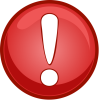 отвлечь ребёнка от капризов;поддерживать чёткий распорядок дня;предложить выбор (другую возможную в данный момент деятельность);задать неожиданный вопрос;отреагировать неожиданным для ребёнка образом (пошутить, повторить действия ребёнка);не запрещать действие ребёнка в категоричной форме;не приказывать, а просить (но не заискивать);выслушать то, что хочет сказать ребёнок (иначе он не услышит вас);автоматически, одними и теми же словами повторять многократно свою просьбу (нейтральным тоном);сфотографировать ребёнка или подвести его к зеркалу в тот момент, когда он капризничает;оставить в комнате одного (если это безопасно для его здоровья);не настаивать на том, чтобы ребёнок, во что бы то ни стало, принёс извинения;не читать нотаций (ребёнок все равно их не слышит).Педагогические формулы работы с детьмис нарушениями опорно-двигательного аппаратаПри работе с детьми с нарушениями опорно-двигательного аппарата (далее – с НОДА) педагогу необходимо соблюдать ортопедический режим, предполагающий частую смену позы ребёнка. Следует вовремя предлагать ребёнку менять вид деятельности. Нахождение ребёнка в статической позе не должно превышать 10-15 минут.Во время общения с ребёнком с НОДА необходимо выдерживать особый речевой режим: речь педагога должна быть разборчивая, чёткая, без резкого повышения голоса, с подчёркнутым артикулированием.Важно учитывать состояние эмоционально-волевой сферы во время занятий, так как детям с НОДА свойственны такие проявления, как ранимость, повышенная тревожность, обидчивость. Соблюдать чёткую дозированность нагрузок в работе с детьми по развитию моторики. Порядок заданий может быть следующим: пальчиковая гимнастика, упражнения с палочками, упражнения на расслабление мышц, отработка графических навыков или навыков вырезывания (лепки). Графические упражнения не должны превышать 10-15 минут. Во время проведения работы нужна физкультурная пауза для снятия мышечного напряжения.В процессе работы с детьми необходимо включать упражнения на согласованность действий обеих рук: одна выполняет ведущую роль, другая - вспомогательную. Как показывает практика, одна из рук более ограничена в движении, поэтому при совершении каких-либо манипуляции ребёнок чаще применяет более здоровую руку.В каждое занятие желательно вводить упражнение на пространственно-временную ориентацию (например, «Подними правую руку», «Положи карандаш слева от тетради»). Развитие пространственных функций следует проводить в трёх основных плоскостях: лево-право, верх-низ, перёд-зад. Например, на листе бумаги показать стрелками направления движения глаз. Начинать работу следует с верхнего левого угла, слева направо, сверху вниз. Усложнять задания, увеличивать амплитуду действий и длительность занятий постепенно. Использовать приёмы поэтапного формирования навыка, когда сложное движение разбивается на элементы и отрабатываются отдельно.Для детей с размашистыми гиперкинезами (насильственными движениями), осложняющими захват предмета или иную деятельность, можно применять утяжелители.Для развития двигательных умений воспитателю хорошо использовать различные наборы замкóв, кранов, а также телефоны, с помощью которых взрослый обучает ребёнка действию: открыть и закрыть замок (разные виды замков - разные движения), открывать и закрывать краны, крутить телефонный диск, поднимать трубку.Развитие ручных навыков надо вести постепенно, поэтапно. Важно научить ребёнка произвольно брать и опускать предметы, перекладывать их из руки в руку, укладывать в определённое место, выбирать предметы в зависимости от размера, веса, формы, соразмеряя свои двигательные усилия. Его также нужно обучить ощупывать свои руки, ноги, другие части тела, игрушки.При обучении самостоятельному приёму пищи на первых занятиях надо использовать небьющиеся чашки и тарелки. Очень важно обучить ребёнка различным действиям во время одевания. Эти занятия лучше проводить в игровой форме на специальной раме. Вначале надо научить ребёнка расстёгивать большие пуговицы, затем мелкие. В такой же последовательности научить его зашнуровывать и расшнуровывать ботинки. Потом все эти навыки закрепляют в играх на кукле (раздевать, одевать её) и после закрепления переносят их на самогó ребёнка.Большое значение в воспитании ребенка с НОДА имеет руководство взрослого его самостоятельной игрой. Надо следить за тем, чтобы игра ребёнка не представляла простого механического действия. В игре дети получают первый опыт общения друг с другом, у них развиваются общественные формы поведения. Поэтому необходимо стремиться к тому, чтобы взаимопонимание, взаимопомощь стали привычными формами поведения ребёнка. Очень важно, какими способами ребёнок с НОДА получает сведения об окружающем. Первое знакомство с предметами и явлениями должно по возможности происходить в естественной жизненной обстановке, а не по картинкам или игрушкам. В группе ребёнка нужно познакомить с обстановкой, показать ему, как моют посуду, стирают и гладят белье, готовят обед, накрывают на стол, убирают помещение. Много интересного можно показать ребёнку из окна детского сада: улицу, движение транспорта, сад, животных и т.п. Надо помнить о тренировке движений глаз в поиске предмета, в прослеживании и зрительной фиксации его. Для этого перед ребёнком в поле его зрения следует расположить яркую игрушку, которую затем необходимо медленно переместить по горизонтали, вертикали и диагонали, добиваясь от него плавного движения глаз.Позже эти же движения можно выполнять по словесной инструкции, например, попросить ребёнка найти глазами в комнате окно, дверь, машину, куклу. Для развития движений глаз при прослеживании можно использовать игру «Лабиринт», где нужно проследить извилистый путь зайца, лисёнка, медвежонка к своему домику. С этой целью можно использовать игры с фишками, с попаданием в цель различных предметов.Педагогам следует особое внимание развитию движений руки. Упражнения могут выполняться ребёнком не только в положении сидя за столом, но и лёжа, стоя. Начинать можно с простейших игр: «Ладушки», «Сорока-белобока», «Колечки», «Щелчки» с выполнением общепринятых жестов: погрозить пальцем, указать пальцем предмет, направление, подозвать пальцем к себе, помахать рукой («до свидания»), погладить рукой по голове ребёнка, куклу («хороший», «хорошая»), постучать в дверь одним пальцем, несколькими полусогнутыми пальцами, постучать по столу одним пальцем (привлечь внимание к себе), по очереди несколькими пальцами («игра на пианино», «дождь идёт»).Можно использовать имитационные движения («петушок машет крыльями», «у мельницы крутятся крылья», «дровосек колет дрова», «плотник стучит молотком»). При обучении различным движениям рук и действиям с предметами не нужно спешить. Необходимо спокойно, в медленном темпе привносить каждое новое движение, показывать рукой ребёнка, как оно выполняется, затем предложить выполнить самостоятельно (при необходимости помогать и корректировать).Важно проверить, может ли ребёнок изолированно двигать правой рукой (все остальные части тела должны находиться в полном покое): поднять руку вверх и опустить, согнуть в локтевом суставе и разогнуть, отвести в сторону и вернуть в исходное положение, сделать круговые движения (в плечевом суставе) в одну и в другую сторону, повернуть кисти ладонью вверх и вниз, согнуть и разогнуть кисти, сжать пальцы в кулак и разжать, из сжатых в кулак пальцев разогнуть сначала большой палец, потом большой и указательный, указательный и мизинец и т.д.Полезно включать в занятия с детьми следующие виды упражнений:разгладить лист бумаги ладонью правой руки, придерживая его левой рукой, и наоборот;постучать по столу расслабленной кистью правой (левой) руки;повернуть правую руку на ребро, согнуть пальцы в кулак, выпрямить, положить руку на ладонь (сделать то же левой рукой);руки полусогнуты, опора на локти - встряхивание по очереди кистями («звонок»);руки перед собой, опора на предплечья, по очереди смена положения кистей, правой и левой (согнуть-разогнуть, повернуть ладонью к лицу - к столу);фиксировать левой рукой правое запястье - поглаживать ладонью правой руки, постучать ладонью по столу и т.п.Одновременно проводится работа и по развитию движений пальцев рук, особенно правой:соединить концевые фаланги выпрямленных пальцев рук («домик»);соединить лучезапястные суставы, кисти разогнуть, пальцы отвести («корзиночка»).Необходимо обратить внимание на формирование противопоставления первого пальца всем остальным; на свободное сгибание и разгибание пальцев рук без движений кисти и предплечья. Для этого рекомендуется применять следующие задания:сжать пальцы правой руки в кулак - выпрямить;согнуть пальцы одновременно и поочерёдно;противопоставить первому пальцу все остальные поочередно;постучать каждым пальцем по столу под счёт «один, один- два, один-два-три»;отвести и привести пальцы, согнуть и разогнуть с усилием («кошка выпустила коготки»);многократно сгибать и разгибать пальцы, легко касаясь концевой фалангой первого пальца остальных («сыпать зерно для птиц»).Воспитатели должны прививать детям правильные способы захвата и удержания предметов.	Примеры:совком можно взять и пересыпа́ть песок, помешивать его, приглаживать;перекладывать кубики с одного места на другое, переворачивать их, передвигать, устанавливать один на другой, строить, снимать по одному кубику с построенной башни или домика;учить детей складывать и разворачивать простую газетную бумагу, скатывать её, скручивать, перелистывать, разрывать, мять и разглаживать.обучать перематывать из клубка в клубок верёвочку, шнур, нитки.Часто у детей наблюдается вялость пальцев при удержании карандаша, ручки или, наоборот, чрезмерное напряжение и малая подвижность. Для таких детей можно предложить следующие упражнения:руки лежат на столе, предплечье фиксирует взрослый. Ребёнок старается взять большим, указательным и средним пальцами палочку, мелок, карандаш, ручку, приподнять на 10–12 см над столом, а затем опустить;перед ребёнком на столе ставится открытая коробочка со счётными палочками (спичками и другими мелкими предметами). Ребёнок должен брать палочки из коробочки и складывать их под рукой (рука лежит близко к коробочке), стараясь не сдвигать руку с места, а только разгибать и сгибать большой, указательный и средний пальцы, и так же сложить всё обратно;тремя пальцами слегка нажимать на резиновую грушу игрушки «скачущая лягушка», вызывая её передвижение;такие же движения пальцами с маленьким детским пульверизатором: легко нажимать пальцами, посылая струю воздуха на ватку, клочок бумаги, шарик, передвигая их таким образом по поверхности стола;раскатывать на доске указательным и средним пальцами одновременно и по очереди комочки пластилина;раскатывать на весу комочек пластилина большим и указательным пальцами (большим и средним, большим, указательным и средним);крепко удерживать спичку в горизонтальном положении большим и указательным пальцами левой руки. Одновременно указательным и средним пальцами правой руки подтягивать её к себе;прокатывать, вращать спичку (карандаш) между большим и указательным; большим и средним; большим, указательным и средним пальцами правой руки;взрослый натягивает между указательным и средним пальцами тонкую круглую резинку, которая обычно используется для упаковки аптечных товаров. Ребёнок перебирает её указательным и средним пальцами, как струны гитары; подтягивает её к себе, сгибая указательный и средний пальцы; захватывает её тремя (указательным, средним и большим) пальцами.В подготовительных упражнениях с карандашом можно использовать ряд упражнений, которые следует выполнять вначале с неотточенными карандашами в определённой последовательности:На столе, за которым сидит ребёнок, лежит несколько карандашей с ребристой поверхностью. Воспитатель садится справа от ребёнка, показывает, как нужно правильно держать карандаш (установить руку в нужном положении, вложить карандаш в руку ребёнка и помочь ему его удержать). Затем ребёнок выполняет то же самостоятельно, воспитатель поправляет руку и пальцы; затем заданная поза пальцев воспроизводится без карандаша.Ребёнок берёт карандаш и крепко удерживает его пальцами («Так крепко, чтобы я не мог его вытащить»), воспитатель тянет карандаш вверх, вниз, вправо, влево, с одного и другого конца. Отрабатываются движения пальцев при захвате карандаша с препятствием со стороны взрослого.Если ребёнок слабо удерживает карандаш указательным пальцем, необходимо поддерживать ему правую руку и просить его поднять и опустить указательный палец. При этом палец взрослого препятствует движению пальца ребёнка вверх и вниз, а ребёнок должен преодолеть сопротивление.Маленькие дети часто с силой сгибают пальцы, напрягают мышцы всей руки, на лице появляется гримаса. Поэтому им нужно объяснить, как надо выполнять движения, показать, как сделать правильно, повторить несколько раз перед зеркалом.На занятиях детям рекомендуется рисовать и писать только с помощью воспитателя в следующей последовательности:Проверить, правильно ли стоит стул, удобно ли сидеть ребёнку.Положить правую (пишущую) руку в позу для письма и сохранять её некоторое время, изменяя положение головы, туловища (взрослый корректирует позу и помогает ребёнку её удерживать).Вложить левой рукой в правую руку какой-либо цветной карандаш (красный); при выполнении этого задания важно следить за тем, чтобы ребёнок не напрягался, не изгибался, не отводил в сторону лицо и глаза, не сдвигал и не сгибал правую руку, не снимал её со стола.Выполнить несколько движений правой рукой, принимая правильную позу для письма.Поставить несколько точек на листе бумаги с помощью движений пальцев, не сдвигая руки, не напрягаясь.Провести черту сверху вниз (к себе) на то расстояние, на которое возможно сделать это без движения кисти.Положить карандаш на стол, расслабить правую руку.Все задания повторяются несколько раз в той же последовательности, взрослый меняет только карандаш по цвету или ручки с другими стержнями (зелёный, синий, жёлтый).Ребёнку полезно рисовать различные фигуры: овалы, круги, полукруги контрастных размеров, так как в движение будут включаться предплечье, кисть, пальцы. Можно рисовать «улитку»: начать с объёмного витка максимального размера; не отрывая карандаша, чертить всё меньше и меньше витков и закончить точкой; «раскрутить улитку»: начать с точки и постепенно увеличить витки до максимального размаха.Для развития координации движений предплечья, кисти и пальцев целесообразно предлагать детям рисовать разноцветные квадраты один в другом от большого до точки, разноцветные круги один в другом до точки, цветки с лепестками, флажки, дома, столы, стулья; очень полезна штриховка. Рисунки должны быть небольшими, чтобы элементы их вырисовывались движениями пальцев. Для развития познавательных возможностей детей с НОДА большое значение имеет осязательная функция. Следует учить ребёнка узнавать на ощупь различные по величине и по форме предметы, определять фактуру материала на ощупь (наждачная бумага, ткань, мех), различать поверхность предметов (гладкий - шероховатый, колючий - мягкий), выбирать предмет на ощупь по речевой инструкции (игра «Чудесный мешочек»), определять его температуру (горячий - холодный).Ребёнка следует учить удерживать в руке предмет и узнавать его на ощупь. Для этого нужно использовать различные по форме игрушки (шарик, кубик, яичко от киндер-сюрприза, свисток и др.), размер которых не должен превышать величину ладошки ребёнка.Одной из проблем, возникающих у детей с НОДА, является нарушение праксиса позы. Ребёнок испытывает трудности при захвате предмета рукой. Необходимо учить его элементарным предметным действиям (с игрушкой, карандашом, ложкой) с помощью совместных со взрослым действий, путём наложения руки педагога на руку ребёнка.С целью подготовки руки ребёнка к письму можно использовать приём рисования мокрым или окрашенным в краску пальцем по доске или приём рисования по доске с рассыпанной манкой или мукой.Важно обучить ребёнка удержанию пальцевой позы для показа определённого количества предметов (один предмет - один палец; два предмета - два пальца и т.д.).Для развития точности движений пальцев рук следует строить различные фигуры на плоскости из палочек, мозаики и плоскостных геометрических фигур.Хорошие результаты в формировании двигательных навыков дают следующие упражнения: надевание колечек, пуговиц, бус на проволоку, верёвку, нитку; продевание через отверстия малого размера шнурков; прошивание иглой контура предметов на бумаге, а также застёгивание, расстегивание, завязывание, развязывание шнурков, пуговиц, молний. Графические навыки вырабатываются лишь под влиянием обучения и путём многократных специально организованных упражнений:рисование от руки прямых вертикальных линий;рисование от руки прямых горизонтальных линий;рисование от руки прямых вертикальных и горизонтальных линий;рисование от руки наклонных линий;рисование от руки дугообразных линий;рисование замкнутых круговых линий.Если ребёнок недостаточно чётко, не совсем правильно выполняет задание или не может вообще его выполнить, ни в коем случае нельзя показывать своё огорчение, нужно лишь повторить ещё несколько раз данное движение. Перед приходом ребёнка с НОДА в группу общеразвивающей направленности необходима предварительная работа со здоровыми сверстниками. Воспитатель должен рассказывать о сильных сторонах характера, положительных качествах личности больного ребёнка, раскрыть мир его увлечений. Одновременно педагог должен объяснить детям, что нельзя сосредотачивать внимание на дефекте больного ребёнка, тем более дразнить и обижать его. Наоборот, необходимо оказывать ему посильную помощь (помогать спускаться по лестнице, передвигаться в физкультурном зале и т.д.), проявлять терпение при замедленных ответах и других затруднениях.Педагогические формулы при работе с детьмис задержкой психического развитияНеобходима организация щадящего охранительного педагогического режима, обусловленная недостатками созревания и функционирования ЦНС детей с ЗПР. Вследствие чего, дошкольники быстро утомляются и истощаются как от физического, так и от умственного напряжения, что отрицательно сказывается на результативности их деятельности и соматическом здоровье.Следует поддерживать уверенность ребёнка в своих силах, создавать ситуации успеха, представляя ребёнку возможность проявить свои сильные стороны. Педагогу не нужно добиваться незамедлительного включения ребёнка в деятельность. В каждое занятие необходимо вводить организационный момент.На начальном этапе взаимодействия можно предложить ребёнку деятельность, в которой он будет заведомо успешен, или задание, снижающее напряжённость или тревожность (например, рисование).Программные задачи выполнять последовательно, используя принцип дидактики: от простого - к сложному.Не ставить ребёнка в ситуацию внезапного вопроса и требовать быстрого ответа, следует предоставлять ему время для обдумывания.Неприемлемо в процессе выполнения задания отвлекать детей на какие-либо дополнения, уточнения, инструкции, так как у них затруднён процесс переключения внимания.Следует стремиться облегчить образовательную деятельность посредством использования наглядного материала, при этом чрезмерно не увлекаться, так как объём восприятия сужен.Стимулировать работу всех анализаторов (двигательного, зрительного, слухового, кинестетического). Дети должны слушать, смотреть, ощупывать, проговаривать и т.д.В работе с детьми с ЗПР педагогу необходимо формировать навыки самоконтроля: давать возможность самостоятельно находить ошибки у себя и у сверстников, но делать это корректно с применением игровых приёмов.Важна не быстрота и количество выработанного материала, а тщательность и верность выполнения самых простых заданий.Для профилактики переутомления эффективно включение в занятие динамических пауз через каждые 10 минут. Физминутка должна выполнять смысловую нагрузку: на занятии по ФЭМП – с элементами счёта, на обучении грамоте – насыщена изучаемым звуком и т.д.Не рекомендуется давать детям на занятии более двух новых понятий. Для активизации внимания следует делать перерывы перед заданиями, менять голосовую интонацию, использовать приёмы неожиданности (стук, хлопки, музыкальные инструменты).Соблюдать ровный, спокойный, замедленный, с многократным повтором главных моментов темп подачи материала.Исключить посторонние раздражители – лишние предметы на столе, отвлекающие наглядные пособия.Менять тактику работы с ребёнком при утомлении, пресыщении.Учить детей сопровождать речью свои действия, подводить итог - давать словесный отчёт, а на более поздних этапах работы - составлять инструкции для себя и для других, т.е. обучать действиям планирования.Чтобы освоить способ деятельности, дети с ЗПР нуждаются в большем количестве проб, поэтому необходимо предоставлять ребёнку возможность действовать неоднократно в одних и тех же условиях.Интеллектуальная недостаточность детей с ЗПР проявляется в том, что сложные инструкции им недоступны. Необходимо дробить задание на короткие отрезки и предъявлять ребёнку поэтапно, формулируя задачу предельно чётко и конкретно. Вместо инструкции «Составь рассказ по картинке» целесообразно сказать следующее: «Посмотри на эту картинку. Кто здесь нарисован? Что они делают? Что с ними происходит?».На первых этапах обучения рекомендуется использовать простые, одноступенчатые инструкции, задания выполнять поэтапно.Замедленный темп усвоения нового материала детьми данной категории предполагает проведение по одной и той же теме двух и более занятий. Переходить к следующей теме только после того, как будет усвоен предыдущий материал.Речь воспитателя должна быть чёткой, хорошо интонированной, выразительной, без нарушения звукопроизношения. Следует избегать сложных грамматических конструкций, оборотов, вводных слов, усложняющих понимание речи воспитателя детьми.Каждое занятие должно решать коррекционные задачи.Развитие мелкой моторики рук надо начинать с ведущей руки, затем - выполнять упражнения другой рукой, а затем - двумя. В подготовительный период рекомендуется использовать не разлинованные тетради, а альбомы, причем, «писать» простым карандашом.Работе в альбоме или тетради должны предшествовать упражнения пальчиковой гимнастики.После подготовительных упражнений рекомендуется переходить к работе в тетради в крупную клетку:- сначала надо знакомить детей с разлиновкой (дать понятие, что такое клеточка»...);- с направлением написания (слева направо);- местом начала письма (сколько клеточек отступить);- учить определять части страницы, границы строки.На техническую сторону письма ребёнок затрачивает огромные физические усилия, поэтому продолжительность непрерывного письма у дошкольников не должна превышать 5 мин.Работу по развитию элементарных графических навыков письма целесообразно проводить систематически 2-3 раза в неделю по 7-10 минут, как часть занятия.Высокая степень истощаемости детей с ЗПР может принимать форму как утомления, так и излишнего возбуждения. Поэтому нежелательно принуждать ребёнка продолжать деятельность после наступления утомления. Но помните, что многие дети с ЗПР склонны манипулировать взрослыми, используя собственную утомляемость как предлог для избегания ситуаций, требующих от них произвольного поведения.Применять знаковую систему оценивания и поощрения (фишки, жетоны, наклейки), вознаграждать хорошее поведение и успехи. Поощрять ребёнка, если он успешно справился даже с небольшим заданием.Чтобы усталость не закрепилась у ребёнка как негативный итог общения с педагогом, обязательна церемония «прощания» с демонстрацией положительного итога работы. Любое проявление искреннего интереса к личности ребёнка с ЗПР ценится им особенно высоко, так как оказывается одним из немногих источников чувства собственной значимости, необходимого для формирования позитивного восприятия себя и других.Каждое занятие строится по определённой постоянной схеме:- гимнастика, которая проводится с целью создания хорошего настроения у детей, улучшения мозгового кровообращения, повышения энергетики и активности ребёнка;- основная часть, включающая упражнения и задания, направленные на развитие одного какого-либо психического процесса (3-4 задания), и 1-2 упражнения на другие психические функции (упражнения должны быть разнообразны по способам выполнения, материалу);- заключительная часть - продуктивная деятельность ребёнка: рисование, аппликация, конструирование из бумаги и т.д.Наиболее действенным методом в работе с детьми с ЗПР, как на фронтальных занятиях, так и в индивидуальной работе, является дидактическая игра. Она помогает ребёнку пробрести знания в лёгкой, доступной и непринужденной форме.В игре принцип дидактики должен сочетаться с занимательностью, шуткой, юмором. Только живость игры мобилизует умственную деятельность, облегчает выполнение задачи.Педагогические формулы работы с детьмис расстройствами аутистического спектра (РАС)На первом этапе взаимодействия педагогу важно выяснить, чем любит заниматься ребёнок дома; какие виды взаимодействия доставляют ему удовольствие; что ему особенно нравится или не нравится; какие ощущения помогают ребёнку успокоиться, а какие перегружают его нервную систему; какие виды стимуляций (поощрение, порицание) используют родители при взаимодействии с ребёнком, какие из них более эффективны.Первые попытки общения должны проходить без спешки, ребёнок должен привыкнуть к новой обстановке. Ребенку надо дать понять, что он вам симпатичен, и вам интересно то, что он делает.При первых встречах с ребёнком педагогу следует только наблюдать, потом осторожно подключаться к играм ребёнка, делая это тактично, ненавязчиво; стараться не пользоваться речью, пытаться привлекать внимание ребёнка осторожно, озвучивая его действия (например: скрип двери, которую он открывает), избегать «активного» взгляда.Не трогайте ребёнка! Дождитесь, когда ребёнок по собственной инициативе захочет к вам прикоснуться или приблизиться. Во время одного из таких приближений, закройте глаза и улыбнитесь, и тогда, с большой долей вероятности, ребёнок сам осмелится потрогать и рассмотреть ваше лицо; разрешите ему это сделать.Не следует обращаться к ребёнку с прямыми вопросами. Избегайте «активного» взгляда, разговаривайте ласковым голосом, не допускайте резких движений, звуков, – всё это поможет ребёнку почувствовать себя в безопасности.На установление контакта с ребёнком может уйти достаточно длительное время, поэтому необходимо методично продолжать предпринимать тактичные попытки к общению.Главное правило при установлении контакта с ребёнком с расстройствами аутистического спектра – следовать за его интересами и предпочтениями. Вслед за тем, как появится возможность общаться взглядом, и ребёнок начнёт испытывать удовольствие от тактильного контакта, можно применить попытки использовать прямое обращение по имени. Всё общение и обучение можно вести через игрушку, имеющую для ребёнка большое значение.С целью организации деятельности ребёнка в пространстве и во времени рекомендовано использовать визуальные расписания и установление чётких визуальных (песочные часы) или звуковых границ начала и конца занятий (колокольчик, звонок на телефоне), эмоционально окрашенные ритуалы (приветствие, прощание), структурирование пространства игрового помещения (зоны «сидя за столом», «на ковре», «у доски», «перед зеркалом»). Аутичным детям наиболее доступны схемы, и именно на них необходимо опираться в коррекционной работе.Организуя удобный порядок нужно помнить о повышенной сенсорной чувствительности, ранимости, брезгливости такого ребёнка (им может быть не приятна громкая музыка, рисование красками, пальцами, работа с клеем; кто-то не любит ходить за руку, некоторые дети боятся ходить в туалет т.п.). Поэтому педагогу важно «подстраховать» ребёнка и по возможности исключить воздействие источников стресса, найдя адекватную замену.Попробуйте подражать действиям ребёнка, восхищайтесь всему, что с ним связано, и тогда вы обязательно заслужите его расположение и вероятно, он осмелится взглянуть на вас и даже улыбнуться.Для привлечения внимания следует подключаться к действиям ребёнка, повторять их, и, не предлагая ничего нового, преобразовывать постепенно механические стереотипные действия в совместную эмоциональную игру. Так, если ребёнок продолжительное время катает машинку, смотрит на вращающиеся колеса, садитесь так, чтобы попасть в поле зрения ребенка, и начинайте катать другую машинку «Би-би, машина едет по дороге, бух! – машина упала». Если вы заметили, что ребёнок начинает напрягаться или нервничать, срочно прекратите действия и перейдите на более знакомые ему действия.Помните, что дети с РАС привержены к чёткой, упорядоченной, стабильной организации жизнедеятельности. Установленный порядок, предсказуемая организация жизни, стереотип занятий, определённый ритуал общения педагога с детьми охраняет их от поведенческих срывов.Предлагайте ребёнку привычные для него занятия, в которых он чувствует себя успешным (такой ребёнок сильнее других нуждается в похвале и побуждении).Часто ребёнок с РАС не реагирует на устное обращение, не воспринимает и не выполняет инструкции педагога. Он как бы «не видит» и «не слышит» воспитателя. Однако это совсем не так: ребёнок воспринимает происходящее, но не всегда может сразу сконцентрироваться и отреагировать. Не следует раздражаться! Необходимо помнить, что дополнительно к общей инструкции следует обратиться к нему лично. Иногда бывает достаточно одного слова, взгляда, улыбки или прикосновения, и ребёнок включается в общую работу.Дети с РАС любят ритуалы, поэтому рекомендуется предлагать им игры и другие виды деятельности с жёсткой последовательностью действий и чёткими правилами. Каждую игру следует проиграть не один десяток раз. Во время игры взрослый должен постоянно проговаривать свои действия и действия ребенка, несмотря на то, что ребёнок не проявляет ни малейшего интереса к его словам.Аутичным детям свойственна психическая пресыщаемость, они быстро истощаются физически, поэтому для них необходим индивидуальный ритм работы, более частое переключение с одного вида деятельности на другой.Действия ребёнка с РАС часто носят импульсивный характер. Например, ребёнок может внезапно порвать свой только что выполненный рисунок, хотя через короткое время будет горько жалеть о том, что сделал. Чтобы не допустить подобного, педагог должен после окончания работы незамедлительно забрать детскую работу, поставить её в безопасное место - на полку, повесить на стену, но так, чтобы все могли видеть её, радоваться вместе с ребёнком его успеху.В процессе работы опирайтесь на стимулы, которые появляются в поведении в поведении аутичного ребенка. Например, если ребенку нравится рвать и мять бумагу, то можно попробовать переориентировать его на аппликацию методом обрывания.Полезно разместить в групповой комнате несколько зеркал на уровне глаз ребёнка. Время от времени педагогу можно привлекать внимание ребёнка к его отражению.Необходимо дозировать своё общение с ребёнком, чтобы он от него не уставал.Учите замене монологов диалогами. Сведите до минимума число эхо-слов.Ищите причины детских страхов и старайтесь их ликвидировать.Не оставляйте ребёнка наедине с самим собой, не поощряйте одиночество.Одежда педагога должна быть выдержана в тёмных тонах, в ней должно быть постоянство.Педагогические формулы по работе с детьми с нарушениями зренияАдаптационную работу с детьми, имеющими нарушения зрения, следует начинать со знакомства с помещениями группы: приёмная, туалет, игровые зоны. Желательно проводить эту работу в игровой форме.В учебно-воспитательной работе необходимо учитывать зрительные возможности детей: увеличение шрифта, изменение цветовой гаммы, соотнесение работы в разных плоскостях, сокращение объёма и времени выполнения письменных работ.Для детей с низкой остротой зрения рекомендуется использовать тетради и прописи с широкой строкой и дополнительной разлиновкой. Между строками надо оставлять широкие промежутки.Не рекомендуется писать на тонкой, глянцевой бумаге.Для слабовидящих детей должны использоваться учебные пособия с более крупными буквами, для меньшего напряжения глаз при работе. Материал должен быть чётким, точным, ярким и красочным, без излишней детализации.Предпочтительнее использовать чёрные изображения на белом или жёлтом фоне и наоборот.В работе с дошкольниками с миопией и косоглазием учитывать, что эти дети меньше обращают внимание на цвет, а больше на форму предмета.Для детей с нарушением цветовосприятия необходимо строго продумывать цветовые сочетания при одновременном предъявлении. Приемлемо написание ручкой зелёного, чёрного и красного цвета.Рекомендуется использовать наглядные пособия с небольшим количеством элементов, т.к. при нистагме и косоглазии ребёнку очень трудно переключать внимание с одного предмета на другой, с одной плоскости на другую, определять место начала написания и чтения.Детям с косоглазием без амблиопии следует сидеть в среднем ряду за любым столом, детям с косоглазием и амблиопией - в среднем ряду за первым столом (чем ниже острота зрения, тем ближе к доске). Необходимо учитывать вид косоглазия. При сходящемся - настолько далеко от доски, насколько позволяет острота зрения. При расходящемся косоглазии - как можно ближе к доске, несмотря на остроту зрения.Дети, страдающие светобоязнью (при альбинизме и др.) должны сидеть подальше от освещённых окон. Можно затенить их место ширмочкой.При катаракте дети успешнее работают вдали от света.Дети, страдающие глаукомой (при отсутствии светобоязни), должны сидеть близко к освещённым окнам.Для профилактики зрительного утомления должна строго регламентироваться зрительная работа. Продолжительность непрерывной зрительной работы не должна превышать 15 минут.Не использовать серый фон книжного текста, т.к. он способствует накоплению неблагоприятных следовых впечатлений в коре головного мозга, повышающих утомляемость дошкольников.В период ортоптического лечения косоглазия у детей дошкольного возраста используются такие упражнения, как накладывание одного изображения на другое. Например, на листе бумаги нарисованы контурные изображения животных, растений. Даны вырезанные из цветной или чёрной бумаги точные копии этих нарисованных изображений и дети должны наложить их на нарисованные изображения.Предметы, предъявляемые педагогом ребёнку, должны быть удобными для зрительного и осязательного обследования, ярко окрашенными, традиционной, легко узнаваемой формы. Основные детали должны быть чётко выражены и выделены цветом.Педагогу целесообразно использовать приём - совместные движения, когда ребенок действует не самостоятельно, а с помощью взрослого. Литература и электронные ресурсы:Баркан А.И. «Плохие привычки хороших детей. Учимся понимать своего ребёнка». – М.: «Дрофа-Плюс», 2004.Брязгунов И.П., Касатикова Е.В. Непоседливый ребёнок, или всё о гиперактивных детях. - М.: Изд-во Институт психотерапии и клинической психологии (ИПиКП), 2008.Власова Т.А., Певзнер М.С. О детях с отклонениями в развитии. - Издательство: Просвещение, 1973.Заваденко Н.Н. Как понять ребёнка: дети с гиперактивностью и дефицитом внимания. – М.: «Школа-пресс 1», 2001.Лютова Е.К., Монина Г.Б. «Шпаргалка для взрослых». – М.: «Генезис», 2000.Монина Г.Б., Лютова-Робертс Е.К., Чутко Л.С. Гиперактивные дети: психолого-педагогическая помощь. Монография. – СПб.: Речь, 2007.Морозова С.С. Аутизм: коррекционная работа при тяжёлых и осложненных формах. – М.:Издательство: Владос, 2010.Московкина А.Ребёнок с ограниченными возможностями здоровья в семье. – М.: издательство «Прометей», 2015.Никольская О.С., Баенская Е.Р., Либлинг М.М. Аутичный ребенок. Пути помощи - М.: Теревинф, 2000.Ньюмен Сара. Игры и занятия с особым ребёнком. Пер. с англ. Н.Л. Холмогоровой. – М.: Теревинф, 2004.Овчарова Р.В., технологии практического психолога образования: Учебное пособие. – М.: ТЦ «Сфера», 2000.Педагогика, которая лечит: опыт работы с особыми детьми. Сост. Дименштейн М.С. – М.: Теревинф, 2008.Шипицына Л.М., Защиринская О.В. Невербальное общение у детей при нормальном и нарушенном интеллекте. – СПб.: Издательство: Речь, 2009.Янушко Е. Игры с аутичным ребёнком. Установление контакта, способы взаимодействия, развитие речи, психотерапия. - М.: Теревинф, 2004.http://festival.1september.ru/articles/647149/http://gigabaza.ru/doc/40138-p2.htmlhttps://infourok.ru/ustanovlenie-kontakta-kak-osobiy-etap-logopedicheskoy-raboti-s-detmi-s-rasstroystvami-autisticheskogo-spektra-624225.htmlhttp://nsportal.ru/detskii-sad/korrektsionnaya-pedagogika/2015/12/12/obuchenie-detey-s-narusheniyami-opornodvigatelnogohttp://www.solnet.ee/parents/p2_17.htmlhttp://nauka-pedagogika.com/psihologiya-19-00-13/dissertaciya-usloviya-stanovleniya-poznavatelnoy-motivatsii-starshih-doshkolnikovhttp://pedagogics-student.ru/index.php?action=full&id=53http://nsportal.ru/detskiy-sad/logopediya/2013/06/21/priemy-ustanovleniya-kontakta-s-rebenkom-v-period-adaptatsii